 Medical PracticePERSONAL DETAILSPATIENT PARTICIPATION GROUPLIFESTYLE	MEDICAL DETAILSDo you suffer/have you suffered in the past from any of the following? Please list all medicines you use regularly:Have you ever been in hospital for anything? Please state when and for what.Have you ever had any medical problems / illnesses you have had to see your doctor regularly about? Give details, including dates.Are you allergic to any medicines or other substances (e.g. pollen, nuts)?FAMILY HISTORYIs there a history of any of the following in your family? Tick and state age at time of diagnosis:ETHNIC ORIGINSince  the practice has been required to collect ethnicity data on all patients.  Under the Race Relations Amendment Act 2000 and Fair For All policy initiatives we have an obligation to promote racial equality and reduce ethnic inequalities in health.  NHS organisations therefore have a particular responsibility to monitor the effects of health policy on different ethnic groups.The information we collect will be used only for this purpose and will be treated in the strictest confidence.Please note: we are not asking about your nationality or citizenship, but about the ethnic group you feel you belong to.Please indicate your ethnic origin.  This is not compulsory, but may help with your healthcare, as some conditions are more common in specific communities, so this information could help with early identification of some conditions.  The groups below are as defined in the 2001 census.Summary Care Records and SMS Opt OutThe SCR is an electronic record of important patient information, created from GP medical records. It can be seen and used by authorized staff in other areas of the health and care system involved in the patient's direct care. Please indicate your consent for Summary Care Record by ticking on the box. Our clinical system sends automated SMS messages as reminders for appointments. We also use it for invitations for clinical check-ups, invitations and communications for things which might affect you. WOMEN ONLY SECTIONWhat method of contraception are you currently using?Confidential Smoking Status QuestionnaireDear Patient or CarerIn order to ensure that we hold the correct details for all of our patients we are asking you to complete this short questionnaire with regard to your smoking status.  Once completed please hand it back to the Receptionist.We are keen to promote our in-house ‘Stop Smoking Clinic’ run by the Practice Nurse and Healthcare Assistant.  Therefore, we are asking if you smoke, and if so whether you would like to be offered an appointment to talk with our Stop Smoking advisers.Alternatively, we can provide you with information on how to access free stop smoking sessions in the community.Thank you for your assistance.Kind RegardsDr. Moj Fitzmaurice Do you currently smoke?				Yes			NoIf YES how many per day?                                  ………………..Are you an ex-smoker?				Yes			NoIf YES when did you give up?                              ____/_____/_______How many did you smoke per day?		………………….Have you ever smoked?				Yes			NoIf you wish to stop smoking would you like to be contacted by the Practice with more information on the support available to help you quit?YES						    Please contact me with more informationKew Medical Practice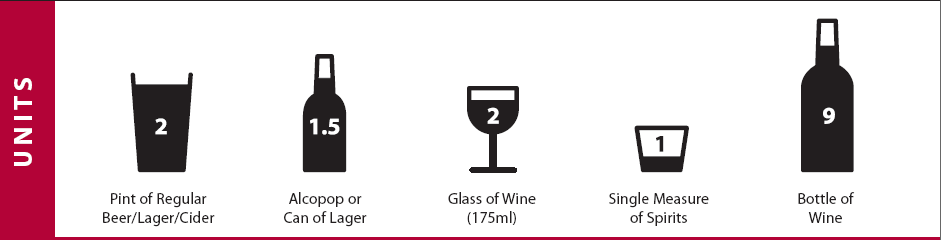 Scoring: A total of 5+ indicates hazardous or harmful drinkingSurname:Date of Birth:Date of Birth:Date of Birth:Forenames:Marital status:Marital status:Marital status:Gender:Address:Address:Address:Postcode:Tel No:(11   digits)Tel No:(11   digits)(home)(work)(mobile)(home)(work)(mobile)(home)(work)(mobile)Email:Email:Tel No:(11   digits)Tel No:(11   digits)(home)(work)(mobile)(home)(work)(mobile)(home)(work)(mobile)Occupation:First Language:First Language:First Language:Emergency contact name & number:Please state relationship to you (if any)Emergency contact name & number:Please state relationship to you (if any)Emergency contact name & number:Please state relationship to you (if any)Emergency contact name & number:Please state relationship to you (if any)Emergency contact name & number:Please state relationship to you (if any)Emergency contact name & number:Please state relationship to you (if any)Emergency contact name & number:Please state relationship to you (if any)Are you a new or returning patient (please tick):Are you a new or returning patient (please tick):Are you a new or returning patient (please tick):Are you a new or returning patient (please tick):Are you a new or returning patient (please tick):Are you a new or returning patient (please tick):Are you a new or returning patient (please tick):Do you want to be set up with online access for booking appointments, requesting medication and able to view medical history?  (Circle)   YES                   NODo you want to be set up with online access for booking appointments, requesting medication and able to view medical history?  (Circle)   YES                   NODo you want to be set up with online access for booking appointments, requesting medication and able to view medical history?  (Circle)   YES                   NODo you want to be set up with online access for booking appointments, requesting medication and able to view medical history?  (Circle)   YES                   NODo you want to be set up with online access for booking appointments, requesting medication and able to view medical history?  (Circle)   YES                   NODo you want to be set up with online access for booking appointments, requesting medication and able to view medical history?  (Circle)   YES                   NODo you want to be set up with online access for booking appointments, requesting medication and able to view medical history?  (Circle)   YES                   NOWould you be interested in taking part in our virtual Patient Participation Group and receive occasional surveys regarding your thoughts about the practice?(Circle) YES                                    NOEmail Address:So we can keep in touch with youHow often do you exercise for 20 mins at a time?What type of exercise is it?Are you a carer?(Circle)YES                                    NOAre you a formal or informal carer?(Circle)Formal                                InformalWhat is your height (centimetres / cm)?What is your weight (Kilograms / kg)?Blood Pressure Readings (     /    )	ConditionDate of DiagnosisDo you still suffer from this? Yes / NoAsthmaHigh Blood PressureDiabetesCancer (state type)EpilepsyChronic Obstructive Pulmonary Disease (COPD)Please list any other known conditions:Please list any other known conditions:Please list any other known conditions:MedicineDose per dayMotherFatherAuntUncleGrandmotherGrandfatherSisterBrotherHeart AttackDiabetesStrokeAsthmaHigh Blood PressureCancer (state type)White background:White background:Black background:Black background:British or mixed BritishIrishAfricanOtherOtherAsian background:Asian background:White and Black background:White and Black background:IndianWhite and Black AfricanPakistaniWhite and Black CaribbeanBangladeshiWhite and AsianOtherOther mixed backgroundChineseOtherEthnic category refusedExpress consent for medication, allergies and adverse reactions onlyExpress consent for medication, allergies and adverse reactions only AND additional informationExpress dissent (opted out) – Patient does not want a Summary Care RecordOpt out of SMS messagingHow many times have you been pregnant?How many deliveries have you had?Type (e.g. normal; Caesarean)If premature, how many weeks?Any problems? (e.g. raised blood pressure)What was the date of your last smear?What was the date of your last smear?What was the date of your last smear?What was the result?What was the result?What was the result?What was the result?What was the result?NORMAL  - routine recall, 3 yearsABNORMALABNORMALNORMAL - early recall, 1 yearBORDERLINE CHANGES BORDERLINE CHANGES NORMAL  - early recall, 6 monthsINADEQUATE INADEQUATE If abnormal, are you currently undergoing treatment? If abnormal, are you currently undergoing treatment? If abnormal, are you currently undergoing treatment? If abnormal, are you currently undergoing treatment? If abnormal, are you currently undergoing treatment? Have you had an abnormal smear in the last 10 years?  Have you had an abnormal smear in the last 10 years?  Have you had an abnormal smear in the last 10 years?  Have you had an abnormal smear in the last 10 years?  Have you had an abnormal smear in the last 10 years?  I DO NOT REQUIRE CERVICAL SCREENING SERVICES (tick to confirm if this is the case)I DO NOT REQUIRE CERVICAL SCREENING SERVICES (tick to confirm if this is the case)Reason screening not required:Reason screening not required:Reason screening not required:If you have had a total hysterectomy please give date (and if possible type e.g. abdominal/ total/ vaginal):Have you got an IUCD or IUS? (Intrauterine Contraceptive Device, coil or Mirena)  Yes / NoHave you got an IUCD or IUS? (Intrauterine Contraceptive Device, coil or Mirena)  Yes / NoIf yes, when was it fitted? (month and year)When it was last checked?Are you having any problems with it? (bleeding, pain, discharge) Are you having any problems with it? (bleeding, pain, discharge) If you are having problems, please make an appointment with a GP to discuss this.IUCD and IUS should be changed or removed after 5 yearsIf you are having problems, please make an appointment with a GP to discuss this.IUCD and IUS should be changed or removed after 5 yearsKEW MEDICAL PRACTICEFor the following questions please tick the answer which best applies.Life long teetotaller                                    □Ex-drinker                                                  □Currently Drinks                                         □When did you stop drinking?  __/__/____When did you stop drinking?  __/__/____When did you stop drinking?  __/__/____When did you stop drinking?  __/__/____When did you stop drinking?  __/__/____How often do you have a drink thatcontains alcohol?Never  0Monthly or Less 12 - 4 times per month  22 - 3 times per week  34+ times a week  4How many standard alcoholic drinksdo you have on a typical day whenyou are drinking?1 - 2    03 - 4    15 - 6 27 - 8    310 +  4  How often do you have 6 or morestandard drinks on one occasion?Never  0Less than Monthly 1Monthly  2Weekly  3Daily or almost Daily  4Total for Each Column: 	                                          Total for Each Column: 	                                          Total:Total: